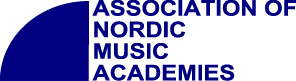 AGENDA ANMA EXCOM Meeting Aarhus 131213Participants:Excuses: Artis Simanis, Latvia, Anna Maria Koziomtzis, GothenburgAarhus 131213 Keld Hosbond, ANMA secretaryFrode ThorsenThe Grieg AcademyZbignevas IbelhauptasLithuanian Academy of Music and TheatreMist ThorkelsdottirIceland Academy of the ArtsPeep LassmannEstonian Academy of Music and TheatreKaarlo HildénSibelius-AcademyThomas WintherRoyal Academy of Music, AarhusKeld HosbondRoyal Academy of Music, Aarhus§1Critical look at the strategic plan and statutes in order to prioritize strategic aims for the coming three yearsOpen discussion about the raison d´etre for ANMA. 3 important areas for ANMA to focus on1.Good leadership and institutional development in ANMA institutions 2. Regional Competition versus Shared Values/Nordic mindsets – also concerning student recruitment3. Responsibility for the development of the connection between music and society with focus on music teachersAgreement that it is important to focus on Artistic research (in accordance with §2 in the strategic plan). Preferably a conference in connection to an already arranged conference (examples: KUR in Denmark, Norwegian conferences on artistic research, Helsinki conference sept 14). The need for a regional joint understanding of definition and terminology on artistic research was discussed. Idea: visit other regions as ANMA teamANMA can serve as an umbrella for joint initiatives in other regions like South-east Asia, Latin America, Africa, Caucasus. IRC EXCOM will be asked to come with inputsAEC/ANMA relationship. Continued strong relationship between AEC and ANMA. Suggestion that the annual regional meeting at the AEC congresses should be considered a joint ANMA and AEC regional meeting and announced well in advance.Orkester Norden: The orchestra has now moved to Aalborg, and they are planning next season. Two important inputs for the orchestra:How many ECTS do the students get – ANMA policyA need for focus on other competences in connection to orchestra playingIt was noted that ANMA EXCOM should meet IRC EXCOM one time annually. The need for charting of collaboration and activities within research was discussedActionsIRC EX to be contactedTo be confirmed with AEC Contact Ork.NorIRC EX to be contacted§2The future composition of the ANMA Executive committee.EXCOM decided to keep the structure with all EXCOM members being present at meetings and if needed items can be delegated to persons or IRC EXCOM. The use of Skype, Adobe Connect or other digital tools will be tested.1 meeting in person per yearAd hoc online meetings online1 joint meeting with IRC EXCOM – either in June14 or Oct14   IRC EX§3Budget 2014A deficit for the budget for 2014 should be avoided and RAMA will adjust the suggested budget2015 budget will be circulated before the next GANote: Conference fees and general ANMA fee will be kept separate. The conference fee will go directly to the host institution§4Future membership feesSuggestion for new membership fees was agreed upon – suggestion for the ANMA General Assembly 2014 will be 600 Euro for bigger institutions and 300 Euro for smaller ones.§5Decision on the venue and date for the 2014 conference and general assemblyVilnius has kindly offered to host the conference and General Assembly in late April/early May 2014. The ANMA Excom thankfully accepts the offer from Vilnius. 9-10th of May 2014 (with possibility of Excom meeting Thursday 8th May)Date will be published by RAMA in January 14 using www.nordplusmusic.net  Contact to webmaster§6Decision on the thematic daySuggestions for a broader title: Strategic indicators and ranking – how to measure output?Wish for examples of strategic indicators and rankingOpen invitation for other relevant people from the academiesA working group for preparing the conference will be established – RAMA+Vilnius An invitation will be sent out asking for relevant speakers together with the date. We would like one external key-note speaker plus a few internal presentations.Potential names: Jeremy Cox, Bernd Wächter, person from Baltic region§7ANMA Web siteANMAs new web site as part of www.nordplusmusic.net was presented and approved§8Appointment of Auditors Knut Myhre was suggested to substitute Keld HosbondContact Knut§9Change of §3 of the statutes?Decision: No need for change§10Information itemsThere were no information items§11Any other businessNo other business